УВЕДОМЛЕНИЕ!Настоящим Гражданин (Пациент) уведомляется:1) О возможности получения соответствующих видов и объемов медицинской помощи без взимания платы в рамках программы государственных гарантий бесплатного оказания гражданам медицинской помощи (далее - программа) и территориальной программы государственных гарантий бесплатного оказания гражданам медицинской помощи (далее - территориальная программа2) О том, что несоблюдение указаний (рекомендаций) исполнителя (медицинского работника, предоставляющего платную медицинскую услугу), в том числе назначенного режима лечения, может снизить качество предоставляемой платной медицинской услуги, повлечь за собой невозможность ее завершения в срок или отрицательно сказаться на состоянии здоровья потребителя.Гр. (Пациент)   ________________                                                     /Ф.И.О./ __________________________                                                                                            Дата ____________________                              подписьДоговор N _______________ об оказании платных медицинских услугг. Мурманск                                                                                                                                                                                                                                       «___»___________ 202__ г.   ГР.РФ  _________________________________, именуемый в дальнейшем "Пациент"  с одной стороны, и Государственное областное бюджетное учреждение здравоохранения «Мурманский областной онкологический диспансер» именуемое в дальнейшем «Исполнитель», в лице главного врача Коваленко Дмитрия Александровича, действующего на основании Устава и Лицензии на право осуществление медицинской деятельности № Л041-00110-51/00588621 от 01.03.2012 г., выданной Министерством здравоохранения Мурманской области (г.Мурманск, пр.Кольский д.1, тел (8152) 486-096), свидетельство о внесении записи в ЕГРЮЛ серия 51 №001788113 от 23.12.2011г., с другой стороны,  вместе также  именуемые "Стороны"  заключили  настоящий договор (далее - "Договор") о нижеследующем:1. ПРЕДМЕТ ДОГОВОРА 1.1. Исполнитель  на основании обращения Пациента обязуется оказать ему медицинские услуги:, а Пациент (Представитель Пациента – «Плательщик») уплачивает Исполнителю вознаграждение в размере, порядке и сроки, которые установлены настоящим Договором.1.2. Медицинские услуги должны быть предоставлены в соответствии с требованиями действующего законодательства Российской Федерации, в том числе предъявляемыми к качеству медицинских услуг.1.3. Медицинские услуги предоставляются по месту нахождения Исполнителя по адресу: г. Мурманск, ул. Академика Павлова, д,6, корп.21.4. В медицинской карте Пациента указывается вся необходимая информация и сведения, предусмотренные действующим законодательством РФ.1.5. Исполнитель предоставляет Пациенту (законному представителю Пациента) по его требованию и в доступной для него форме и в порядке и сроки, предусмотренные Приказ Минздрава России от 31.07.2020 N 789н "Об утверждении порядка и сроков предоставления медицинских документов (их копий) и выписок из них" информацию:а) о состоянии его здоровья, включая сведения о результатах обследования, диагнозе, методах лечения, связанном с ними риске, возможных вариантах и последствиях медицинского вмешательства, ожидаемых результатах лечения;б) об используемых при предоставлении платных медицинских услуг лекарственных препаратах и медицинских изделиях, в том числе о сроках их годности (гарантийных сроках), показаниях (противопоказаниях) к применению, а также сведения, позволяющие идентифицировать имплантированное в организм человека медицинское изделие.1.6. Сроки ожидания медицинских услуг, предусмотренных п. 1.1 настоящего Договора _____________________________________________________________________________2. ПРАВА И ОБЯЗАННОСТИ СТОРОН2.1. Исполнитель обязуется:2.1.1. Обеспечить Пациента бесплатной, доступной, полной и достоверной информацией о платных медицинских услугах, оказываемых Пациенту и квалификации специалистов, оказывающих услугу.2.1.2. Оказывать Пациенту качественные медицинские услуги, предусмотренные п. 1.1 настоящего Договора2.1.3. Не передавать и не показывать третьим лицам находящуюся у Исполнителя документацию о Пациенте.2.1.4. Сотрудничать при оказании услуг по настоящему Договору с иными медицинскими учреждениями и специалистами.2.1.5. Давать при необходимости по просьбе Пациента разъяснения о ходе оказания услуг ему и заинтересованным лицам, включая государственные и судебные органы.2.1.6. Соблюдать порядки оказания медицинской помощи, утвержденные Министерством здравоохранения Российской Федерации.2.2. Пациент обязуется:2.2.1. Соблюдать Правила оказания медицинских услуг Исполнителя 2.2.2. Оплачивать услуги Исполнителя в порядке, сроки и на условиях, которые установлены настоящим Договором.2.2.3. Кроме того Пациент обязан:- информировать врача о перенесенных заболеваниях, известных ему аллергических реакциях, противопоказаниях;- соблюдать правила поведения пациентов в медицинском учреждении, режим работы медицинского учреждения;- выполнять все рекомендации медицинского персонала и третьих лиц, оказывающих ему по настоящему Договору медицинские услуги, по лечению, в том числе соблюдать указания медицинского учреждения, предписанные на период после оказания услуг.- возместить Исполнителю все понесенные им убытки, если Исполнитель не смог оказать услугу, или был вынужден прекратить ее оказывать по вине Пациента.2.3. Исполнитель имеет право:2.3.1. Требовать от Пациента соблюдения правил оказания медицинских услуг.2.3.2. Получать вознаграждение за оказание услуг по настоящему Договору.2.3. Пациент имеет право:2.3.1. Получать от Исполнителя услуги в соответствии с п. 1.1 настоящего Договора.2.3.2. Предъявлять требования о возмещении убытков, причиненных неисполнением или ненадлежащим исполнением условий Договора, возмещении ущерба в случае причинения вреда здоровью и жизни, а также о компенсации за причинение морального вреда в соответствии с законодательством Российской Федерации и Правилами предоставления медицинскими организациями платных медицинских услуг.3. ПОРЯДОК ОПЛАТЫ3.1. Стоимость медицинских услуг составляет _____________________________________рублей.3.2. Вознаграждение уплачивается путем перечисления суммы, указанной в п. 3.1. настоящего Договора, на расчетный счет Исполнителя или путем внесения в кассу Исполнителя. Пациенту в соответствии с законодательством Российской Федерации выдается документ, подтверждающий произведенную оплату предоставленных медицинских услуг (кассовый чек, квитанция или иные документы).4. ОТВЕТСТВЕННОСТЬ СТОРОН4.1. Исполнитель несет ответственность перед Пациентом за неисполнение или ненадлежащее исполнение условий настоящего Договора, несоблюдение требований, предъявляемых к методам диагностики, профилактики и лечения, разрешенным на территории Российской Федерации, а также в случае причинения вреда здоровью и жизни Пациента.5. ПОРЯДОК РАССМОТРЕНИЯ СПОРОВ5.1. Все споры, претензии и разногласия, которые могут возникнуть между Сторонами, будут разрешаться путем переговоров.5.2. При неурегулировании в процессе переговоров спорных вопросов, споры подлежат рассмотрению в судебном порядке.6. СРОК ДЕЙСТВИЯ ДОГОВОРА6.1. Договор вступает в действие с даты подписания и действует до полного исполнения Сторонами своих обязательств по нему.6.2. Настоящий Договор может быть расторгнут по обоюдному согласию Сторон.6.3. Все изменения и дополнения к настоящему Договору, а также его расторжение считаются действительными при условии, если они совершены в письменной форме и подписаны уполномоченными на то представителями обеих Сторон.7. ИНЫЕ УСЛОВИЯ7.1. Добровольное информированное согласие: подписывая настоящий договор Пациент подтверждает, что перед оказанием услуг ему была предоставлена исчерпывающая информация о его заболевании (диагнозе), современных методах лечении, особенностях данной медицинской услуги и условиях ее предоставлении, даны ответы на все интересующие вопросы.7.2. Согласие на обработку своих персональных данных : Пациент дает Исполнителю согласие на обработку необходимых персональных данных, в объемах и способами, указанными в п. 1., 3 ст. 3, ст.11 Федерального закона № 152-ФЗ «О персональных данных», для целей исполнения обязательств по настоящему договору.8. ПОДПИСИ СТОРОН№Код услугиНаименованиеуслугиИсполнительуслуги(квалификация)Цена услуги, руб.Кол-во услугСтоимость услуг, руб. 1Итого:ПАЦИЕНТ     ФИО ___________________________________Дата рождения «__» ______________  _______ г.Паспорт:  Серия: _________ № ______________Адрес места жительства: __________________________Тел.:_____________________________________/____________________________/ИСПОЛНИТЕЛЬ ГОБУЗ «МООД»183032,г.Мурманск, ул. Академика Павлова, д.6, корпус 2ИНН  5191500674КПП 519001001ОГРН 1035100156740Главный врач                  / Д.А. Коваленко/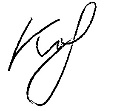 